Мастер-класс по оригами«Закладки — уголки»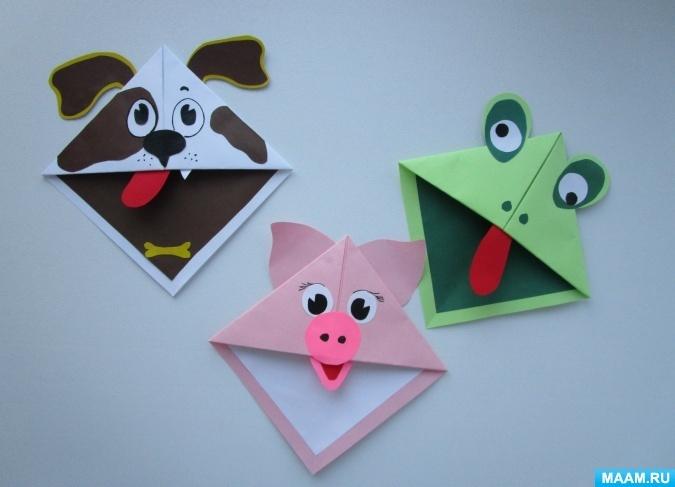 Материал для мастер класса:Цветная бумага, цветной картон, белая и черная бумага, черный фломастер, ножницы, клей-карандаш.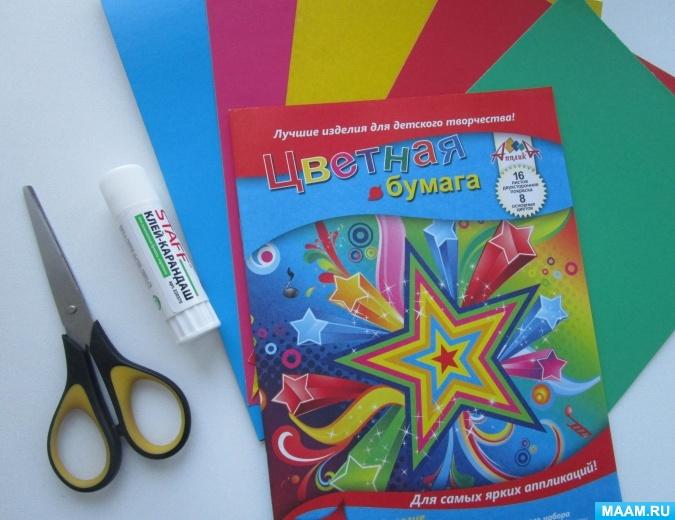 Как сделать закладку уголок? Сначала нужно сделать оригами уголки, а затем уже их превращать в забавных животных. Так как начинаем с лягушки, делать будем зеленую закладку. Для этого понадобится лист зеленой бумаги. Из него нужно сделать квадрат. Можно измерить ровные его стороны линейкой, или же взять бумагу за уголок и сложить так, чтобы точно сошлись две прилегающие боковые стороны. Образующуюся сбоку полосу отрезают.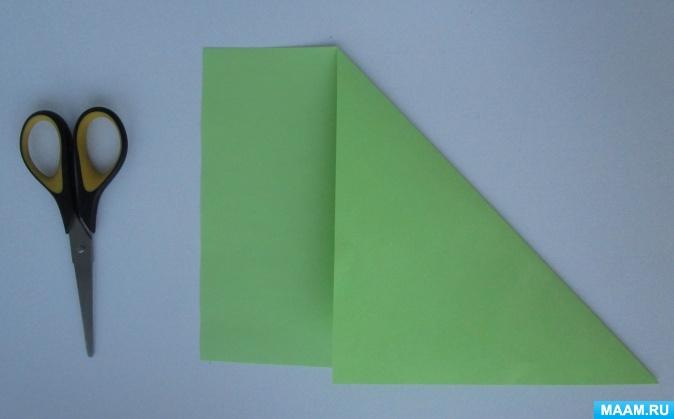 Получился довольно большой квадрат.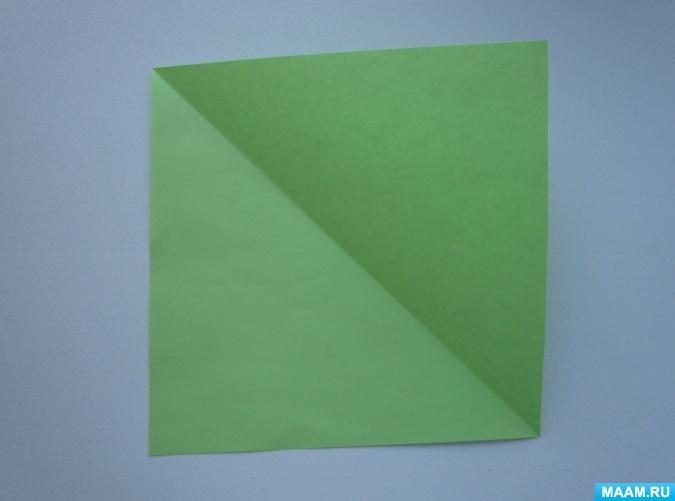 Сложите его вдвое, уголок к уголку, чтобы образовался треугольник. На фото сгиб снизу.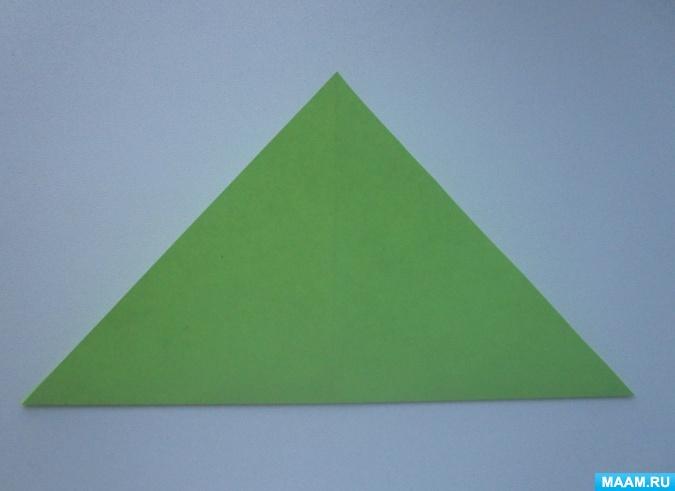 Возьмите за левый уголок и протяните его вверх.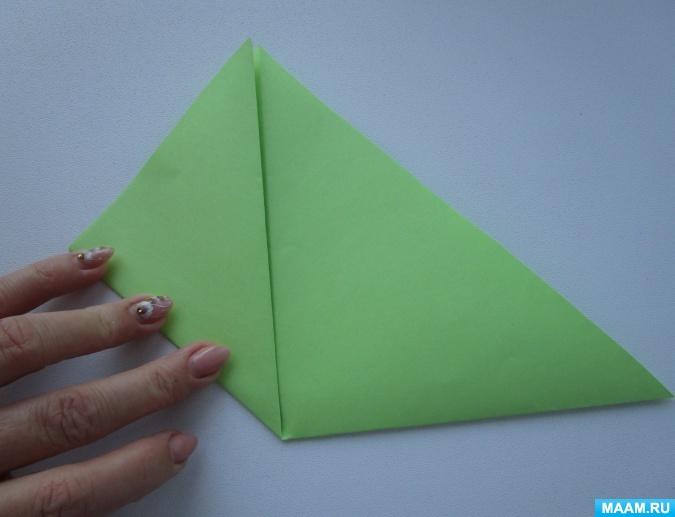 То же самое сделайте с правым уголком,как показано на фото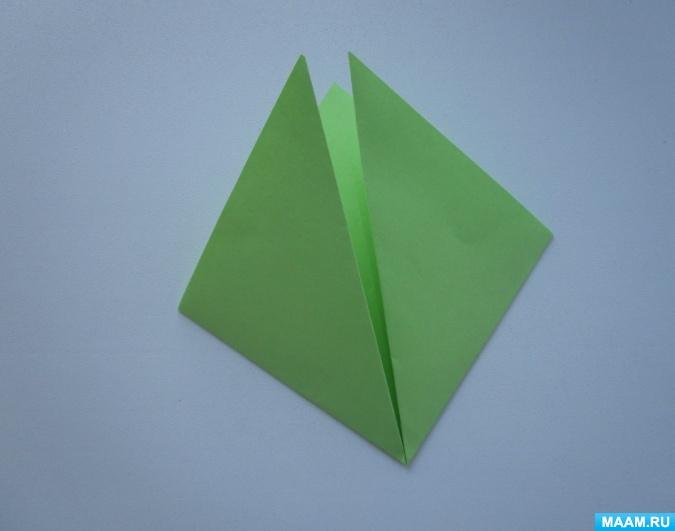 Распрямите, а затем левый уголок протяните к центру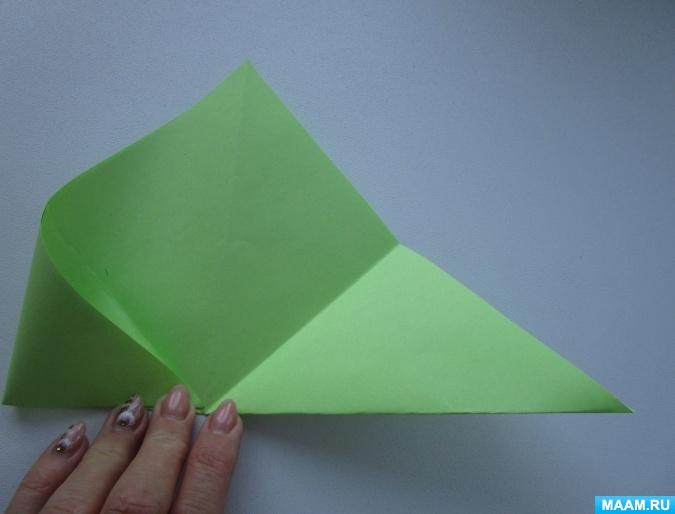 То же самое сделайте с правым уголком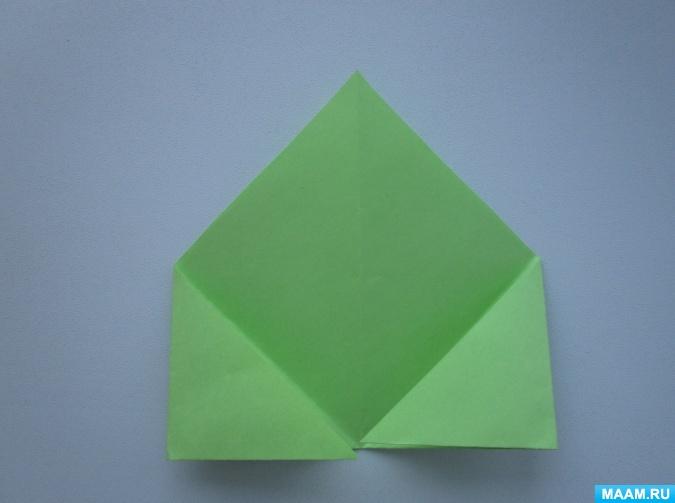 Распрямите загнутые уголки. Возьмите верхний уголок и потяните его к центральному сгибу, как показано на фото.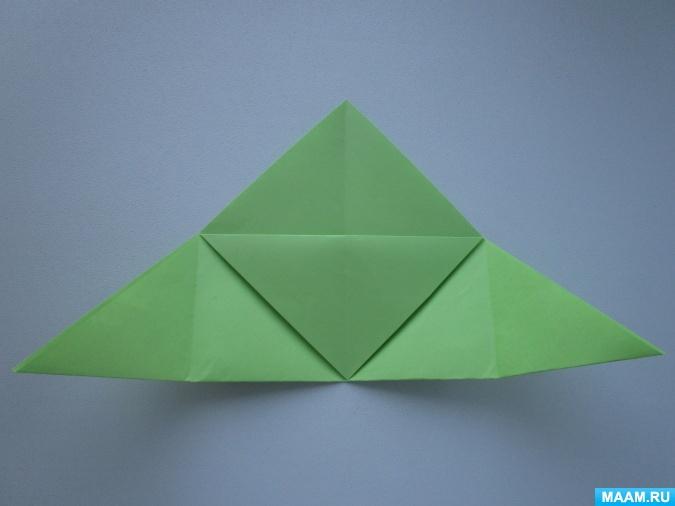 Многие действия в оригами нужны лишь для того, чтобы сделать нужную линию сгиба. А те, кто уже хорошо знаком с техникой, многие шаги пропускают. Так и в создании закладок уголков, три шага точно, на мой взгляд, лишние. Но для начинающих они важны.Снова возьмите один уголок, только теперь его уже протяните к самому верхнему.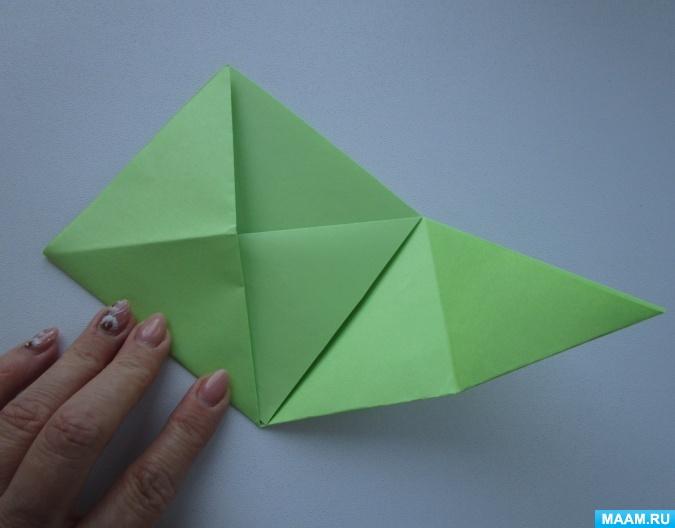 Сложите таким образом и второй уголок, прижмите стороны, чтобы хорошо обозначились все сгибы.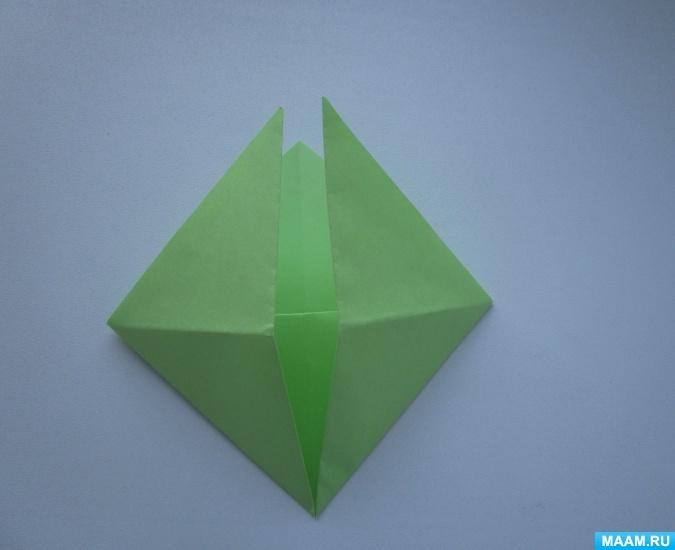 И опять продолжим дело с многострадальными уголками, разложите их, а затем заверните и поместите в кармашек. Прижмите края.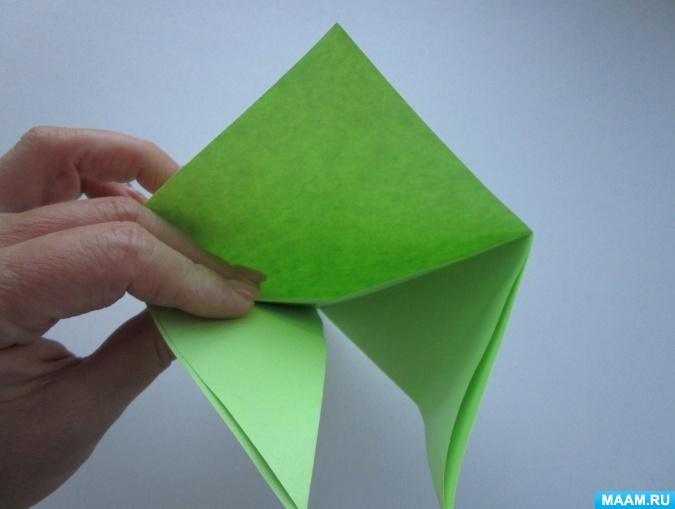 Проделайте это и со вторым уголком. Вот и получилась закладка уголок. Как видно, два действия точно можно было пропустить, и сразу еще на первом этапе поместить уголки в кармашки. Но для новичков так проще, понятнее и легче, так как с помощью обозначенных сгибов все быстро встает на свои места.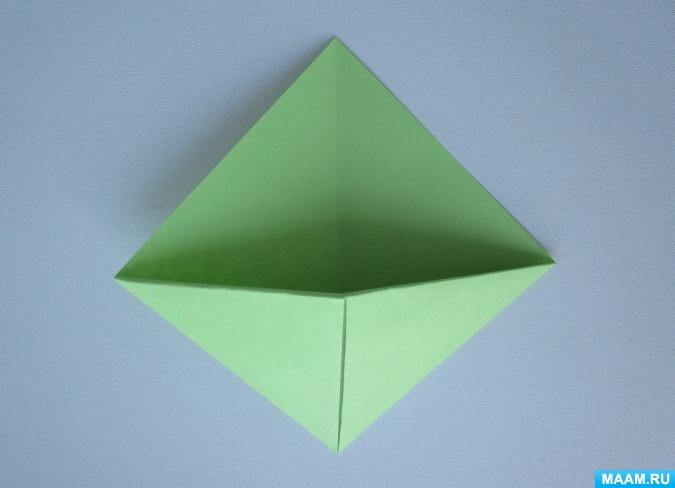 А, теперь дайте волю фантазии! Мы делали зелёный уголок, значит можно сделать лягушку.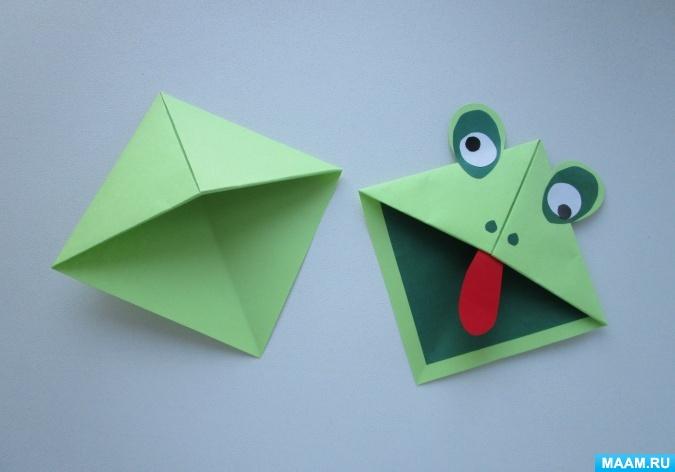 А вот так её можно использовать!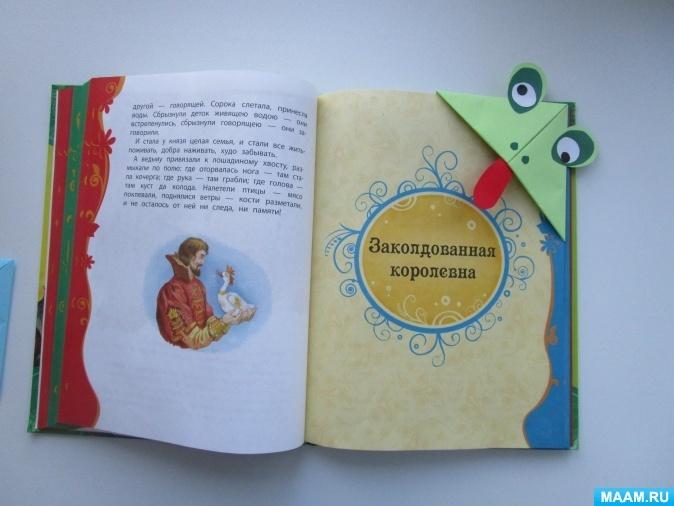 Теперь сделайте из разной цветной бумаги уголки - закладки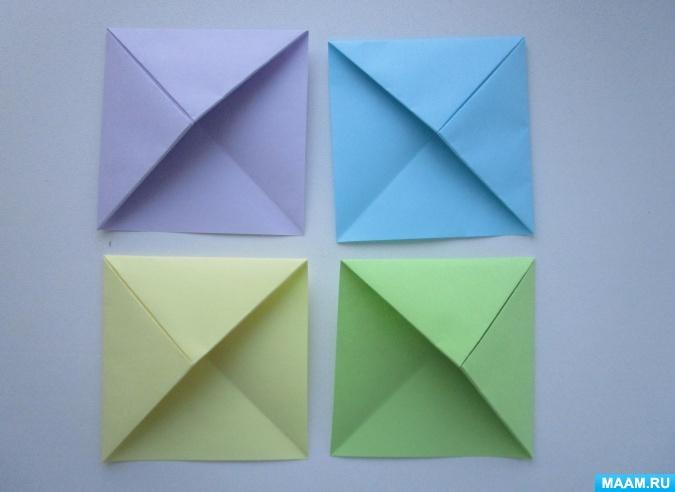 Украсьте на свой вкус!И пользуйтесь с удовольствием!